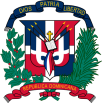 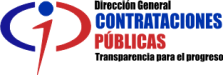 OFICINA DE INGENIEROS SUPERVISORES DE OBRAS DEL ESTADO“AÑO DE LA INNOVACION Y LA COMPETITIVIDAD”Unidad Operativa de Compras y ContratacionesFORMULARIO DE INSCRIPCION Procedimiento de Emergencia OISOE-B&S-MAE-PEEN-2020-0001.Firmado por_______________________________________Nota: los datos suministrados tales como correo electrónico, teléfono y representante, además de la demostración de interés, serán utilizados por la OISOE, para fines de la habilitación del proceso virtual, mediante el cual se celebrará el presente proceso.DATOS DEL OFERENTE:Persona física:Persona MoralConsorcioNombre del oferenteEmpresas que conforman el consorcio. Nombre del representante legal.Cédula RNC.Teléfono Correo electrónicoDirecciónMediante el presente formulario, manifestamos nuestro interés de participar en el proceso de Emergencia OISOE-B&S-MAE-PEEN-2020-0001, para la “Adquisición de equipos para ser utilizados en los Centros de Aislamiento de las Fuerzas Armadas, en apoyo al Ministerio de Salud Pública y Asistencia Social, para controlar la propagación del COVID-19”,”